Filosofía políticaActividad 9-priorización 5Nombre:Curso: III y IV medioFecha: _______________/Objetivo: Comprender el totalitarismo de la lectura de Hannah Arendt Unidad 3: Individuo, sociedad y estado: relaciones de poder.Instrucciones: Lea el texto seleccionado y responda las preguntas.Fecha de entrega: 13 de octubre 2020Texto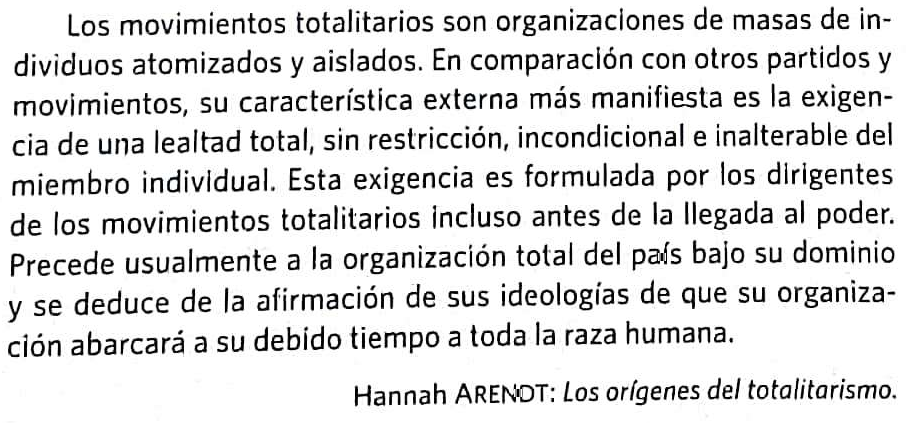 Preguntas1.- ¿Cómo define la autora los movimientos totalitarios? Explique2.-¿Qué es lo que diferencia al totalitarismo de otros movimientos políticos autoritarios? Infiera3.- Nombre un régimen político del siglo XXI que responda a esta caracterización.Desarrollo